به نام ایزد  دانا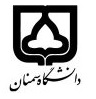 (کاربرگ طرح درس)                   تاریخ بهروز رسانی:               دانشکده     ............................                                               نیمسال اول/دوم سال تحصیلی ......بودجهبندی درسمقطع: کارشناسی□  کارشناسی ارشد□  دکتری□مقطع: کارشناسی□  کارشناسی ارشد□  دکتری□مقطع: کارشناسی□  کارشناسی ارشد□  دکتری□تعداد واحد: نظری2عملی...تعداد واحد: نظری2عملی...فارسی:حفاظت کاتدی و آندیفارسی:حفاظت کاتدی و آندینام درسپیشنیازها و همنیازها:پیشنیازها و همنیازها:پیشنیازها و همنیازها:پیشنیازها و همنیازها:پیشنیازها و همنیازها:لاتینcathodic protection:لاتینcathodic protection:نام درسشماره تلفن اتاق:شماره تلفن اتاق:شماره تلفن اتاق:شماره تلفن اتاق:مدرس/مدرسین: دکتر توکلیمدرس/مدرسین: دکتر توکلیمدرس/مدرسین: دکتر توکلیمدرس/مدرسین: دکتر توکلیمنزلگاه اینترنتی:منزلگاه اینترنتی:منزلگاه اینترنتی:منزلگاه اینترنتی:پست الکترونیکی:پست الکترونیکی:پست الکترونیکی:پست الکترونیکی:برنامه تدریس در هفته و شماره کلاس:برنامه تدریس در هفته و شماره کلاس:برنامه تدریس در هفته و شماره کلاس:برنامه تدریس در هفته و شماره کلاس:برنامه تدریس در هفته و شماره کلاس:برنامه تدریس در هفته و شماره کلاس:برنامه تدریس در هفته و شماره کلاس:برنامه تدریس در هفته و شماره کلاس:اهداف درس:اهداف درس:اهداف درس:اهداف درس:اهداف درس:اهداف درس:اهداف درس:اهداف درس:امکانات آموزشی مورد نیاز:امکانات آموزشی مورد نیاز:امکانات آموزشی مورد نیاز:امکانات آموزشی مورد نیاز:امکانات آموزشی مورد نیاز:امکانات آموزشی مورد نیاز:امکانات آموزشی مورد نیاز:امکانات آموزشی مورد نیاز:امتحان پایانترمامتحان میانترمارزشیابی مستمر(کوئیز)ارزشیابی مستمر(کوئیز)فعالیتهای کلاسی و آموزشیفعالیتهای کلاسی و آموزشینحوه ارزشیابینحوه ارزشیابی1644درصد نمرهدرصد نمره1- J.H. Morgan: Cathodic Protection.2- Ashworth Cathodic Protection of Metals.1- J.H. Morgan: Cathodic Protection.2- Ashworth Cathodic Protection of Metals.1- J.H. Morgan: Cathodic Protection.2- Ashworth Cathodic Protection of Metals.1- J.H. Morgan: Cathodic Protection.2- Ashworth Cathodic Protection of Metals.1- J.H. Morgan: Cathodic Protection.2- Ashworth Cathodic Protection of Metals.1- J.H. Morgan: Cathodic Protection.2- Ashworth Cathodic Protection of Metals.منابع و مآخذ درسمنابع و مآخذ درستوضیحاتمبحثشماره هفته آموزشیتعریف، تاریخچه، چگونگی عملکرد حفاظت کاتدی (از نظر الکتروشیمیایی)1انواع منابع جریان حفاظت کاتدی: آندهای گالوانیکی، سایر منابع انرژی ( باطریها، یکسو کننده ، ژنراتورها و ...2کاربرد اطلاعات بدست آمده از محیط ( مقاومت خاک، PH و ...)3بررسی ها و اندازه گیری مقاومت ( روش دو میله ای - روش ۴ میله ای - روشهای دیگر )4تعیین نقاط داغ . حفاظت نقاط داغ.5معیار حفاظت: پتانسیل سازه به محیط و اندازه گیری آن6حفاظت اضافی. فاکتورهای موثر در طراحی حفاظت کاتدی7كل جریان مورد نیاز تغییرات محیط، پوششهای محافظ شیلد الکتریکی، بررسیهای اقتصادی، جنس فلز محافظت شونده، عمر مورد نظر8، اثرات ناشی از جریان های سرگردان، ردیابی جریانهای سرگردان، رفع اشکالات9جنس آندهای فدا شونده (Sacrificial Anodes) یا گالوانیکی و موارد مصرف آنها، جنس آندها10Impressed Current و موار مصرف آنها، اتصالات الکتریکی، پشت بندهای شیمیائی اطراف آند،11اطلاعات طراحی و تشریح آن، فاکتورهای مورد بررسی به هنگام اعمال حفاظت کاتدی (پدیده های خرابی پوشش، احیاء فیلم اکسیدی و ...).12مقدمه ای بر چگونگی طراحی، مثالهای مربوط به طراحی تست و بررسی سیستمهای حفاظت کاتدی13معیارهای حفاظت کاتدی عوامل متاثر کننده خارجی، اجرا، و تعميرات14اصول حفاظت آندی15انواع الکترودهای و تجهیزات مورد استفاده در حفاظت آندی و خصوصیات آنها16